中北大学2019届毕业生“全民技能提升工程”公益培训通知为落实《关于印发山西省全民技能提升工程实施方案的通知》 （晋政发〔2017〕61号）的精神，贯彻实施《山西省高技能人才队伍建设中长期规划（2011—2020年）》，响应山西省政府提出的“人人持证、技能社会”的目标号召，山西省人力资源和社会保障厅、中北大学继续教育学院、招生与就业工作处主办，太原锦华培训学校承办。中北大学2019届毕业生“全民技能提升”公益培训，旨在为即将就业的学生提供技能培训，做好岗位要求技能准备，缩短就业适应期，从新员工中脱颖而出，为职业生涯发展奠定良好的基础。一、培训基本情况1、参训对象中北大学2019届本科毕业生。2、培训费用免费3、培训内容（任选其一）（1）办公技能提升班：WORD、EXCEL、PPT、PS；（2）专业技能提升班：CAD、NX、SolidWorks。（3）电子商务4、时间安排本次培训根据报名情况，够50人就开一班，滚动开班。每班十天80课时。本次培训分三期，报名时任选一期。上课时间可能会根据报名情况调整,及时关注微信群。第一期：2019年5月6日～2019年5月15日；第二期：2019年5月16日～2019年5月25日；第三期：2019年5月26日～2019年6月4日；二、培训证书山西省全民技能提升工程培训合格证书。三、报名组织1、报名条件：2019届本科毕业生；已签订三方协议或考研已录取的学生优先安排上课。2、报名需交资料①身份证正反面复印到一张纸上复印2份，其中一份右下角签写本人姓名；②户口本（户主盖公章页及本人页复印到一张纸上）复印2份；③交红底一寸照1张，红底二寸照1张；④下载学员登记表和就业创业证申领表后必须手动填写，并粘贴照片。（详见附件1、2）；学员登记表中第 期 班、序号、就业创业证编号不要求填写，最后一定要本人签字。就业创业证申领表中从上到下就填到学历一栏，下面有三个本人签字要填写。⑤签订后的三方协议或考研录取证明复印件1份；（三方协议在培训结束后签订的培训结束后交回）说明：已有就业创业（失业）登记证者，须交原件；3、报名流程2019年4月19日-5月31日工作日（8：00-12：00、2：30-6：30），符合条件的学生将“报名需交资料”交中北大学东区10号楼二层继续教育学院培训部,赵宇星,13834694883、69062。报名学生扫二维码，备注真实姓名，工作人员会加你进群“继续教育学院培训部”。请报名学生密切关注该群，上课班次、名单、时间、课表、地点等会发布在该群。如上课时间、地点等有变动会根据实际情况进行调整。上课时如有需要学生自带笔记本电脑。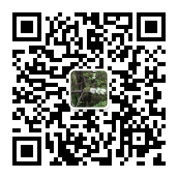 大家可随时去继续教育学院网站查看培训进展情况。此通知（附件3）及学员登记表和就业创业证申领表请大家到招生与就业工作处、继续教育学院培训教育网站查看和下载。附件：1、学员登记表      2、就业创业证申领表 3、中北大学2019届毕业生“全民技能提升工程”公益培训通知招生与就业工作处中北大学继续教育学院2019年4月19日